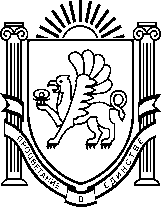 Муниципальное бюджетное дошкольное образовательное учреждение «Детский сад «Вишенка» с. Красное» Симферопольского района Республики Крым_________________________________________________________________________________________ул. Комсомольская 11-«А», с. Красное, Симферопольский район, 297522, Республика Крым, Российская Федерация,  E-mail: vishenka.duz@bk.ruОКПО 00839056 ОГРН 1159102036378 ИНН/КПП 9109010740/910901001Открытое мероприятие НОДпо трудовому воспитаниюсредняя группаТема « Все профессии важны»воспитательЗаскокина Ю.М.декабрь 2019 -2020 учебный год Цель: Закрепить знания детей о профессиях людей.Задачи: -Упражнять детей в назывании и различии профессий.- Закрепить знания детей, о профессиях людей и необходимые предметы для их деятельности.- Совершенствовать умение детей понимать и отвечать на вопросы воспитателя отдельными словами и полными предложениями.- Формировать умение анализировать, замечать неточности в высказываниях;- Развивать способности к классификации предметов к нужной профессии, обобщению.- Обогащать словарный запас, развивать связную речь.- Воспитывать уважение к труду взрослых.-  Воспитывать интерес к разным профессиям, к их значимости в жизни.Материал: иллюстрации с изображением профессий, коробка – посылка, д/и «Какая профессия спрятана» (карточки, фонарики), д/и « лишний предмет», картинка Незнайки, мяч, раскраска.Образовательные области: «Познавательное развитие», «Речевое развитие», « Социально-коммуникативное развитие», «Физическое развитие»Ход НОДОрганизационный момент.Встало солнышко давно, заглянуло нам в окно.Собрало друзей всех в круг, Я твой друг и ты мой друг.Дружно за руки возьмемся, и друг другу улыбнемся.Улыбнемся, подмигнем, и беседовать начнем.Воспитатель: Ребята сейчас я прочитаю вам стихотворение, называется оно « Чем пахнут ремесла» слушайте внимательно.«Чем пахнут ремесла»У каждого дела Запах особый:В булочной пахнет Тестом и сдобой.Мимо столярной Идёшь мастерской, -Стружкою пахнет И свежей доской.Пахнет маляр Скипидаром и краской.Пахнет стекольщик Оконной замазкой.Куртка шофёра Пахнет бензином.Блуза рабочего -Маслом машинным.Пахнет кондитер Орехом мускатным.Доктор в халате -Лекарством приятным.Рыхлой землёю,Полем и лугом Пахнет крестьянин,Идущий за плугом.Рыбой и морем Пахнет рыбак.Только безделье Не пахнет никак.Сколько ни душится Лодырь богатый,Очень неважно Он пахнет, ребята!Воспитатель: Ребята, о чем говорится в стихотворении? Правильно мы будем сегодня говорить о профессиях.Воспитатель: А кто скажет, что такое профессия? Профессия это труд, работа человека. В мире есть много различных профессий, расскажите, кем работают ваши мамы и папы (2-3 ребенка)(слышится телефонный звонок)Воспитатель: Ребята нам передали посылку, интересно, что в ней, откроем её? (открываем)  В посылке лежат карточки, а к ним загадки. Надо отгадать загадки и найти ответ на карточке.(5 загадок)1. Кто у постели больного сидит?И как лечится всем говорит,Кто болен – он капли предложит принять,Тому, кто здоров разрешит погулять.  (врач)2. Темной ночью, ясным днемОн сражается с огнем.В каске будто воин славный,На пожар спешит. (пожарный)3. Громко прозвенел звонок, В классе начался урок. Знает школьник и родитель — Проведет урок … (учитель)4. Ходит в белом колпакеС поварёшкою в руке.Он готовит нам обед:Кашу, щи и винегрет. (повар)5. Кирпичи кладет он в ряд,Строит садик для ребят.Не шахтер и не водительДом нам выстроит (строитель)
 Воспитатель: Молодцы все загадки отгадали. Но тут в посылке есть еще карточки с различными предметами которые необходимы для разных профессий, но они перепутаны. Нам надо найти лишний предмет, тот который не подходит для данной профессии.1. Повар.  2. Врач.  3. Швея.  4. Пожарный. 5. Учитель . 6.  Продавец.Воспитатель: Молодцы ребята и о помощниках людей различных профессий вы знаете.(стук в дверь. Заходит Незнайка)Незнайка: Здравствуйте ребята, вы получили мою посылку? Воспитатель: Получили и выполнили все задания.Незнайка: А я не просто так прислал вам посылку с заданиями, я хотел вас проверить, потому что я знаю о профессиях все. И хочу с вами поиграть. Я буду вам говорить профессию и действие если правильно вы хлопайте, если не то топайте.Парикмахер – фотографирует  (дети топают)Повар варит (дети хлопают)Прачка подметает двор (дети топают)Музыкант лечит детей  ( дети топают)Врач тушит пожар (дети топают)Художник пишет картины (дети хлопают)Незнайка: Ребята я вот все думаю, а зачем нужны все эти профессии.Воспитатель: Незнайка наши ребята много знают о профессиях и тебе сейчас расскажут, что может случиться, если не станет пожарных, врачей, учителей, дворников.1. Ребята что произойдет, если врач перестанет лечить людей?2. Что случиться если швея перестанет  шить одежду?3. Если  не будет дворника?4. Если учитель перестанет учить детей?5. Если повара перестанут готовить пищу? 6. Если бы не было парикмахеров, то… 7. Если пожарники перестанут тушить пожары?- Значит, можно сделать вывод:Все профессии нужны, все профессии важны!Незнайка: Да, ребята вы и, правда, много знаете о профессиях. А я не запомнил названия профессий, а только запомнил предметы. Воспитатель: Незнайка, а нам назови предметы, а мы тебе назовем профессию 1. Касса, прилавок, товар – продавец.2. Шлем, красная машина, вода, шланг – пожарник.3. Плита, кастрюля, нож, сковорода – повар.4. Руль, колесо, дорога, бензин – водитель.5. Ножницы, фен, зеркало – парикмахер.Воспитатель: Незнайка теперь ты запомнил  названия профессии?Незнайка: Да запомнил. Вот послушайте:- Повар продает игрушки;      - Продавец готовит еду;- Воспитатель тушит пожар;  - Учитель шьет одежду;- Милицейский строит дома.Воспитатель: Подожди Незнайка не продолжай дальше, ребята устали исправлять твои ошибки.Незнайка: Ладно, сдаюсь, вы победили.Воспитатель: Ребята чтобы освоить любую профессию и много  знать о нейНужно много и хорошо учиться, читать, тренироваться. Вы сегодня очень хорошо рассуждали о профессиях, а можете повторить о каких профессиях мы сегодня говорили. А что такое профессия? Это труд человека, а для труда нужны одинаковые или разные орудия труда?Незнайка: Ребята спасибо я понял, что все профессии нужные и важные.Воспитатель: Правильно Незнайка и я для ребят и для тебя хочу подарить раскраску с различными профессиями.